ŠKOLNÍ ŘÁD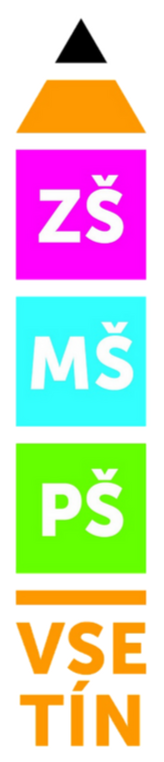 Obsah:1. Vydání, obsah a závaznost školního řáduVydání školního řáduObsah školního řáduZávaznost školního řádu2. Podrobnosti k výkonu práv a povinností žáků jejich zákonných zástupců ve škole a podrobnosti v pravidlech vzájemných vztahů se zaměstnanci ve škole  Základní práva žákůZákladní povinnosti žákůZákladní práva zákonných zástupců žákůZákladní povinnosti zákonných zástupců žáků 3. Docházka do školy, základní pravidla chování ve škole a informování o průběhu a výsledcích vzděláváníDocházka do školy a základní pravidla chování ve školeInformování o průběhu a výsledcích vzdělávání a o dalších skutečnostech4. Provoz a vnitřní režim školy  Provozní a organizační záležitosti  4a Systém péče o žáky s přiznanými podpůrnými opatřeními5. Podmínky zajištění bezpečnosti a ochrany zdraví žáků a jejich ochrany před sociálně patologickými jevy a před projevy diskriminace, nepřátelství nebo násilíÚrazy žákůBezpečnost a ochrana zdravíPrevence rizikového chování a řešení šikany ve škole Prevence šíření infekčních onemocněníZákaz vnášení věcí a látek ohrožujících bezpečnost a zdraví a podmínky vnášení a nakládání s běžnými věcmi, které přímo nesouvisejí s vyučováním6. Podmínky zacházení s majetkem školy ze strany žákůZákaz poškozování a ničení majetkuNáhrada škody7. Podmínky pro omlouvání a uvolňování žáků z vyučování  Omlouvání nepřítomnosti žáka  Řešení neomluvené absence8. Poučení o povinnosti dodržovat školní řád9. Pravidla pro hodnocení výsledků vzdělávání žáků a podmínky ukládání výchovných opatření (30 odst. 2 a § 31 školského zákona)1. Vydání, obsah a závaznost školního řádu (§ 30 zákona č. 561/2004 Sb., školský zákon)Vydání školního řáduNa základě ustanovení § 30 zákona č. 561/2004 Sb., školský zákon, vydává ředitel školy po projednání v pedagogické radě a schválení ve školské radě tento řád školy.Obsah školního řáduŠkolní řád upravuje:- Podrobnosti k výkonu práv a povinností žáků jejich zákonných zástupců ve škole (§ 30 odst. 1 písm. a) školského zákona).- Podrobnosti o pravidlech vzájemných vztahů se zaměstnanci ve škole (§ 30 odst. 1 písm. a) školského zákona).- Provoz a vnitřní režim školy (§ 30 odst. 1 písm. b) školského zákona).- Podmínky zajištění bezpečnosti a ochrany zdraví žáků a jejich ochrany před sociálně patologickými jevy a před projevy diskriminace, nepřátelství nebo násilí (§ 30 odst. 1 písm. c) školského zákona).- Podmínky zacházení s majetkem školy ze strany žáků (§ 30 odst. 1 písm. d) školského zákona).- Pravidla pro hodnocení výsledků vzdělávání žáků (§ 30 odst. 2 školského zákona).- Podmínky ukládání výchovných opatření (§ 31 školského zákona).- Podmínky pro omlouvání a uvolňování žáků z vyučování (§ 50 odst. 1 školského zákona).- Poučení o povinnosti dodržovat školní řád (§ 22 odst. 1 písm. b), § 30 odst. 3 školského zákona).Příloha školního řádu:- Pravidla pro hodnocení výsledků vzdělávání žáků a podmínky ukládání výchovných opatření (§ 31 a 32 školského zákona).Závaznost školního řádu- Školní řád je závazný pro všechny žáky školy, jejich zákonné zástupce a všechny zaměstnance školy a je platný i pro akce související s výchovně vzdělávací činnosti školy, které se uskutečňují mimo budovu školy.2. Podrobnosti k výkonu práv a povinností žáků, jejich zákonných zástupců ve škole a podrobnosti v pravidlech vzájemných vztahů se zaměstnanci ve škole (§ 30 odst. 1 písm. a) školského zákona) Základní práva žáků (§ 21 školského zákona)Žáci mají právo:- na základní vzdělání a školské služby,- na rovný přístup ke vzdělávání bez jakékoliv diskriminace, - na ústavně zaručená práva a svobody při výchově a vzdělávání a všech dalších činnostech školy,- na bezpečnost a ochranu zdraví během školního vyučování a na školních akcích,- na ochranu před sociálně-patologickými jevy, před projevy diskriminace, nepřátelství a násilí,- na informace o průběhu a výsledcích svého vzdělávání,- požádat o poradenskou pomoc školy v záležitostech týkajících se vzdělávání,- vznášet své náměty, stížnosti a požadavky osobně nebo prostřednictvím třídní samosprávy k vedení školy a mají právo na jejich řádné projednání,- na rovnoměrné rozvržení výuky po celý školní rok,- v případě nejasností v učivu požádat o pomoc vyučujícího,- vytvářet třídní samosprávu, volit a být do ní voleni,- na korektní jednání a chování ze strany zaměstnanců školy,- účastnit se všech akcí pořádaných školou,- na volný čas a přiměřený odpočinek a oddechovou činnost odpovídající jeho věku,- na přístup k osobním údajům, na opravu a výmaz osobních údajů a právo vznést námitku proti zpracování osobních údajů (řídí se směrnicí ředitele/ky školy k ochraně osobních údajů).Základní povinnosti žáků (§ 22 školského zákona)Žáci jsou povinni:- řádně docházet do školy a řádně se vzdělávat,- dodržovat školní řád a další vnitřní předpisy školy,- plnit pokyny zaměstnanců školy vydané v souladu s právními předpisy a školním řádem,- ve škole i na akcích školy vystupovat slušně a ohleduplně,  - nepoškozovat majetek školy a spolužáků,- informovat školu o změně zdravotní způsobilosti, zdravotních obtížích nebo jiných závažných skutečnostech, které by mohly mít vliv na průběh vzdělávání,- mít během vyučování vypnuté mobilní telefony, fotoaparáty a jinou záznamovou techniku, která slouží k pořizování obrazových a zvukových záznamů. Pořizování zvukových a obrazových záznamů osob (učitel, žák) bez jejich svolení je v rozporu s občanským zákoníkem (§84 a §85). Narušování vyučovacího procesu mobilním telefonem (případně jinou technikou), bude hodnoceno jako přestupek proti školnímu řádu.Základní práva zákonných zástupců žáků (§ 21 školského zákona)Zákonní zástupci mají práva:- zakládat v rámci školy samosprávné orgány žáků, volit a být do nich voleni, pracovat v nich a jejich prostřednictvím se obracet na ředitele školy nebo školskou radu s tím, že ředitel školy nebo školská rada jsou povinni se stanovisky a vyjádřeními těchto samosprávných orgánů zabývat a své stanovisko k nim odůvodnit (§ 21 zákona č. 561/2004 Sb., školský zákon)- na informace o průběhu a výsledcích svého vzdělávání,- volit a být voleni do školské rady,- vyjadřovat se ke všem rozhodnutím týkajícím se podstatných záležitostí vzdělávání jejich dítěte, přičemž jejich vyjádřením musí být věnována pozornost,- na informace a poradenskou pomoc školy nebo školského poradenského zařízení v záležitostech týkajících se vzdělávání jejich dítěte,- na korektní jednání a chování ze strany zaměstnanců školy,- na přístup k osobním údajům, na opravu a výmaz osobních údajů a právo vznést námitku proti zpracování osobních údajů (řídí se směrnicí ředitele/ky školy k ochraně osobních údajů),- na udělení výslovného souhlasu ke zpracování osobních údajů žáků za účelem propagace školy (webové stránky, propagační materiály, fotografie).Základní povinnosti zákonných zástupců žáků (§ 22 školského zákona)Zákonní zástupci mají povinnosti:- přihlásit dítě k zápisu k povinné školní docházce (1. duben - 30. duben). Nepřihlásí dítě k zápisu k povinné školní  docházce, dopustí se tím přestupku podle 182a školského zákona. (§ 36 odst. 4 zákona č. 561/2004 Sb., školský  zákon)- zajistit, aby žák docházel řádně do školy. Zanedbává-li péči o povinnou školní docházku žáka, dopustí se tím  přestupku podle 182a školského zákona. (§ 182a zákona č. 561/2004 Sb., školský zákon)- informovat školu o změně zdravotní způsobilosti, zdravotních obtížích žáka nebo jiných závažných skutečnostech, které by mohly mít vliv na průběh vzdělávání,- dokládat důvody nepřítomnosti žáka ve vyučování v souladu s podmínkami stanovenými školním řádem,- oznamovat škole údaje, které jsou podstatné pro průběh vzdělávání nebo bezpečnost žáka, a změny v těchto údajích,- nahradit škodu, kterou žák způsobil svým nevhodným chováním a úmyslným ničením školního majetku,- průběžně kontrolovat žákovskou knížku,- na vyzvání ředitele se dostavit do školy k projednání závažných skutečností,- řídit se školním řádem a respektovat další vnitřní předpisy školy.Základní práva pedagogických pracovníků  (§ 22a  školského zákona)Pedagogičtí pracovníci mají při výkonu své pedagogické činnosti právo - na zajištění podmínek pro výkon jejich pedagogické činnosti, zejména na ochranu před fyzickým násilím nebo  psychickým nátlakem ze strany dětí, žáků, studentů nebo zákonných zástupců dětí, žáků a dalších osob, které jsou  v přímém kontaktu s pedagogickým pracovníkem ve škole,- aby nebylo do jejich přímé pedagogické činnosti zasahováno v rozporu s právními předpisy,- na využívání metod, forem a prostředků dle vlastního uvážení v souladu se zásadami a cíli vzdělávání při přímé  vyučovací, výchovné, speciálněpedagogické a pedagogické psychologické činnosti, volit a být voleni do školské rady,- na objektivní hodnocení své pedagogické činnosti.Základní povinnosti pedagogických pracovníků (§ 22b školského zákona)Pedagogický pracovník je povinen:- vykonávat pedagogickou činnost v souladu se zásadami a cíli vzdělávání,- chránit a respektovat práva dítěte, žáka nebo studenta,- chránit bezpečí a zdraví dítěte, žáka a studenta a předcházet všem formám rizikového chování ve škole,- svým přístupem k výchově a vzdělávání vytvářet pozitivní a bezpečné klima ve školním prostředí a podporovat jeho  rozvoj,- zachovávat mlčenlivost a chránit před zneužitím osobní údaje, informace o zdravotním stavu dětí, žáků a studentů  a výsledky poradenské pomoci školského poradenského zařízení a školního poradenského pracoviště, s nimž přišel  do styku,- poskytovat dítěti, žáků a studentovi nebo zákonnému zástupci nezletilého dítěte nebo žáka informace spojené  s výchovou a vzděláváním3. Docházka do školy, základní pravidla chování ve škole a informování o průběhu a výsledcích vzděláváníDocházka do školy a základní pravidla chování ve škole- Žák chodí do školy pravidelně a včas podle rozvrhu hodin. Účast na vyučování nepovinných předmětů je pro zařazené žáky povinná.- Do školy přicházejí žáci vhodně a čistě upraveni. V šatnách se přezouvají do domácí obuvi, ve kterém se pohybují po škole.- Docházka do zájmových kroužků je pro přihlášené žáky povinná. Odhlásit se může   vždy ke konci pololetí.- Za docházku žáka zodpovídají zákonní zástupci žáka.- Evidenci docházky žáků do vyučování vede třídní učitel.- Žák školy dodržuje pravidla slušného chování ve vztahu ke všem zaměstnancům školy i spolužákům. Nepoužívají hrubých a vulgárních slov. Používání výrazů jako „Děkuji“, „Prosím“, „Dovolte“ apod. je samozřejmostí.- Žák zdraví v budově i mimo ni srozumitelným pozdravem. Všichni žáci oslovují zaměstnance školy: ,,Pane, paní - doplněné pracovním zařazením„.- Žáci mluví takovým jazykem, který neobsahuje urážlivé, sprosté a neuctivé výrazy. Žák se vždy chová tak, aby nepoškodil pověst svoji, své rodiny ani školy. - Žák je povinen respektovat práva spolužáků a zaměstnanců školy, které nesmí v jejich právech omezovat.  - Za chování žáků ve volném čase odpovídají zákonní zástupci žáka. - Žák svých chováním a vystupováním na veřejnosti nepoškozuje dobré jméno školy.- Žáci nenarušují průběh vyučovací hodiny nevhodných chováním a činnostmi, které se neslučují se školním řádem a nemají žádný vztah k vyučování (vyrušování při vyučování, napovídání při zkoušení, opisování při písemných zkouškách a používání nepovolených pomůcek). Přestávek využívají k přípravě na vyučování, nebo k přechodu do jiných učeben, k osvěžení a odpočinku.- Žákům je zakázáno pořizovat během vyučování jakékoliv záznamy (zvukové, obrazové nebo elektronické). Pořizování obrazových snímků a zvukových a obrazových záznamů je upraveno v zákoně č. 89/2012 Sb., občanský zákoník. Občanský zákoník stanoví zákaz neoprávněného vyobrazení člověka, na jehož základě je dotyčný zpětně identifikovatelný. Zároveň zakazuje neoprávněné šíření podobizny (§ 84 a násl.).- Žáci mají během vyučování vypnuté mobilní telefony, fotoaparáty a jinou záznamovou techniku, která slouží k pořizování obrazových a zvukových záznamů. Pořizování zvukových a obrazových záznamů osob (učitel, žák) bez jejich svolení je v rozporu s občanským zákoníkem (§84 a §85). Narušování vyučovacího procesu mobilním telefonem (případně jinou technikou), bude hodnoceno jako přestupek proti školnímu řádu.- Žáci se zodpovědně připravují na vyučování, zpracovávají zadané úkoly, na vyučování mají připravené potřebné pomůcky, na hodiny tělesné výchovy vhodný oděv a vhodnou obuv.- Jestliže se žák nemohl na vyučování náležitě připravit nebo nevypracoval domácí úlohu, omluví se a zdůvodní svoji nepřipravenost učiteli na počátku vyučovací hodiny. Dle potřeby využije možnosti konzultace (přichází s doplněnou látkou, konkrétními dotazy). Učebnice a školní potřeby nosí do školy podle rozvrhu hodin a podle pokynů pedagogických pracovníků.- Informace, které zákonný zástupce žáka poskytne do školní matriky nebo jiné důležité informace o žákovi (zdravotní způsobilost,…) jsou důvěrné a všichni pedagogičtí pracovníci se řídí se zákonem č. 101/2000 Sb., o ochraně osobních údajů.- Pedagogičtí pracovníci školy vydávají žákům a zákonným zástupcům žáků pouze takové pokyny, které bezprostředně souvisí s plněním školního vzdělávacího programu, školního řádu a dalších nezbytných organizačních opatření.- Vyjadřuje-li žák své mínění a názory, činit tak vždy slušným způsobemInformování o průběhu a výsledcích vzdělávání a o dalších skutečnostech- Všichni žáci mají právo na informace o průběhu a výsledcích svého vzdělávání.  - Zákonní zástupci žáka mají právo na přístup k informacím o průběhu a výsledcích vzdělávání žáka a dalším informacím, které vyplývají z docházky do školy a společného soužití s dalšími osobami v prostředí školy.- Všichni pedagogičtí pracovníci se povinně zúčastňují třídních schůzek a konzultačních dnů, na kterých informují zákonné zástupce žáků o výsledcích výchovy a vzdělávání. V případě omluvené nepřítomnosti pedagogického pracovníka zajistí, aby zákonní zástupci byli informováni jiným způsobem.- Ve zvlášť opodstatněných případech poskytují pedagogičtí pracovníci zákonným zástupcům potřebné informace individuálně nebo jinou formou, na které se vedení školy a zákonný zástupce žáka domluví.- Zákonní zástupci musí být včas informován o výrazně zhoršeném prospěch žáka a o jeho neuspokojivém chování.- Zákonný zástupce je povinen na vyzvání ředitele školy se osobně zúčastnit projednání závažných otázek týkajících se vzdělávání žáka.- Další informace jsou poskytovány prostřednictvím školní dokumentace, webových stránek školy, vývěsek, žákovských knížek, notýsků, apod. - Žáci jsou povinni informovat školu o změně své zdravotní způsobilosti, zdravotních obtížích nebo jiných závažných skutečnostech, které by mohly mít vliv na průběh vzdělávání.- Zákonní zástupci jsou povinni informovat školu o změně zdravotní způsobilosti, zdravotních obtížích žáka nebo jiných závažných skutečnostech, které by mohly mít vliv na průběh vzdělávání.- Zákonní zástupci jsou povinni oznamovat škole údaje do školní matriky a další údaje, které jsou podstatné pro průběh vzdělávání nebo bezpečnost žáka, a změny v těchto údajích.4. Provoz a vnitřní režim školy (§ 30 odst. 1 písm. b) školského zákona)Provozní a organizační záležitosti  - Žák chodí do školy pravidelně a včas podle rozvrhu hodin nejpozději 5 minut před zahájením výuky a účastní  se činností organizovaných školou.- Začátek dopoledního vyučování je v 8 hodin. Odpolední vyučování na 1. stupni není, na 2. stupni začíná podle rozvrhu a končí nejpozději v 16:05. Přestávky mezi hodinami jsou 10 minut, mezi 1. a 2. hodinou je 20 minut (8:45 – 9:05).- Provoz školní družiny je od 11:40, kdy vyučující předá děti vychovatelce, do 14:50 hodin. - Pokud je s ohledem na rozvržení výuky v určitou část dne přerušena výchovně vzdělávací činnost (v souladu s rozvrhem vyučovacích hodin), škola po tuto dobu za žáka neodpovídá, pokud nevyužije nabídky školní družiny nebo školního klubu.- Budova se uzavírá dle zvláštního rozpisu v době, kdy je v ní ukončena veškerá činnost.- Zákonní zástupci žáků, návštěvy a kontroly vstupují do budovy školy hlavním vchodem po ověření účelu jejich vstupu do budovy (doprovod žáka, návštěva pedagoga či ředitele školy, apod.).- Prostory vchodu do školy, šaten jsou sledovány kamerovým systémem.- Během malých přestávek žáci bezdůvodně neopouštějí učebnu. O velkých přestávkách se ukázněně pohybují v prostorách školy (v případě příznivého počasí i na školním dvoře, je-li tam zajištěn dohled).- O velké přestávce se žáci mohou pohybovat ve vnitřním prostoru školní budovy, a to v patře, kde se nachází jejich kmenová třída, výjimečně v patře, kde bude probíhat jejich další výuka. Do jiných kmenových tříd nevstupují. Vstup do některých učeben je povolena pouze za přítomnosti pedagogického pracovníka (např. interaktivní učebna, učebna výpočetní techniky, učebna, kuchyňka, tělocvična, aj.).- Žáci nevstupují do sborovny, kabinetů a ostatních místností vyčleněných pro pedagogické pracovníky nebo zaměstnance školy, nevstupují také do provozních míst. Vstupují pouze na vyzvání.- Po vyučování se žáci ve škole nezdržují, výjimku tvoří návštěvy školní družiny nebo školního klubu.- Při akcích konaných mimo místo, kde škola uskutečňuje vzdělávání, kdy místem pro shromáždění žáků není místo, kde škola uskutečňuje vzdělávání, se zajišťuje bezpečnost a ochrana zdraví žáků na předem určeném místě 20 minut před dobou shromáždění. Po skončení akce končí zajišťování bezpečnosti a ochrany zdraví žáků na předem určeném místě a v předem určeném čase. Místo a čas shromáždění žáků a skončení akce škola oznámí nejméně dva dny předem zákonným zástupcům žáků, a to zápisem do žákovské knížky (elektronické žákovské knížky) nebo jinou písemnou informací.- Při organizaci výuky na mimoškolních akcích stanoví zařazení a délku přestávek pedagog pověřený vedením akce, a to podle charakteru činnosti a s přihlédnutím k základním fyziologickým potřebám žáků.4a Systém péče o žáky s přiznanými podpůrnými opatřenímiPodpůrná opatření prvního stupněŘeditel školy rozhodne o poskytování podpůrných opatření prvního stupně bez doporučení školského poradenského zařízení i bez informovaného souhlasu zákonného zástupce. Tím není dotčeno právo zákonného zástupce na informace o průběhu a výsledcích vzdělávání žáka (§ 21 školského zákona). Učitel základní školy zpracuje plán pedagogické podpory, ve kterém bude upravena organizace a hodnocení vzdělávání žáka včetně úpravy metod a forem práce a projedná jej s ředitelem školy.Pokud by nepostačovala podpůrná opatření prvního stupně (po vyhodnocení plánu pedagogické podpory) doporučí ředitel školy využití poradenské pomoci školského poradenského zařízení za účelem posouzení speciálních vzdělávacích potřeb žáka (§ 16 odst. 4 a 5 školského zákona a § 2 a § 10 vyhlášky č. 27/2016 Sb.)Podpůrná opatření druhého až pátého stupněPodmínkou pro uplatnění podpůrného opatření 2 až 5 stupně je doporučení školského poradenského zařízení a s informovaným souhlasem zákonného zástupce žáka. K poskytnutí poradenské pomoci školského poradenského zařízení dojde na základě vlastního uvážení zákonného zástupce, doporučení ředitele školy nebo OSPOD. Výchovná poradkyně na škole je zároveň pedagogickým pracovníkem odpovědným za spolupráci se školským poradenským zařízením v souvislosti s doporučením podpůrných opatření žákovi se speciálními vzdělávacími potřebami (11 vyhlášky č. 27/2016 Sb.). Ředitel školy zahájí poskytování podpůrných opatření 2 až 5 stupně bezodkladně po obdržení doporučení školského poradenského zařízení a získání informovaného souhlasu zákonného zástupce.Ředitel školy průběžně vyhodnocuje poskytování podpůrných opatření, nejméně však jeden krát ročně, v případě souvisejících okolností častěji. Ukončení poskytování podpůrného opatření 2 až 5 stupně, je-li z doporučení školského poradenského zařízení zřejmé, že podpůrná opatření 2 až 5 stupně již nejsou potřeba. V takovém případě se nevyžaduje informovaný souhlas zákonného zástupce, s ním se pouze projedná (§ 16 odst. 4 školského zákona a § 11, § 12 a § 16 vyhlášky č. 27/2016 Sb.)Vzdělávání žáků nadaných Základní škola vytváří ve svém školním vzdělávacím programu a při jeho realizaci podmínky k co největšímu využití potenciálu každého žáka s ohledem na jeho individuální možnosti.  Základní škola je povinna zajistit realizaci všech stanovených podpůrných opatření pro podporu nadání podle individuálních vzdělávacích potřeb dětí v rozsahu prvního až čtvrtého stupně podpory.5. Podmínky zajištění bezpečnosti a ochrany zdraví žáků a jejich ochrany před sociálně patologickými jevy a před projevy diskriminace, nepřátelství nebo násilí (§ 30 odst. 1 písm. c) školského zákona)Úrazy žáků- Žák se při všech školních činnostech chová tak, aby neohrozil zdraví své, svých spolužáků či jiných osob.- Žák nenosí do školy předměty, kterými by mohl ohrozit zdraví své i ostatních. - Každý úraz či nevolnost má žák povinnost neprodleně hlásit dozírajícímu, případně jinému pedagogickému pracovníkovi nebo vedení školy. - Škola vede evidenci úrazů žáků, k nimž došlo při činnostech souvisejících s výukou, vyhotovuje a zasílá záznam o úrazu stanoveným orgánům a institucím.- Žáci i zaměstnanci školy mají povinnost se účastnit pravidelných školení v problematice BOZD a BOZP a dbát bezpečnostních pokynů vedení školy.- Každý zaměstnanec školy je povinen poskytnout zraněnému žákovi první pomoc. Podle závažnosti a s ohledem na věk postiženého žáka, případně další okolnosti, zajistí jeho doprovod do zdravotnického zařízení a zpět nebo domů. O události a provedených opatřeních informuje neprodleně zákonného zástupce žáka. - Vyučující, jemuž byl úraz nahlášen či byl svědkem úrazu, oznámí úraz vedení školy a zajistí do 24 hodin evidenci úrazu v knize úrazů, která je uložena u zástupce ředitele školy.- Jde-li o úraz, který způsobil, že se žák neúčastní činnosti školy alespoň dva dny, kromě dne, kdy k úrazu došlo, je nutno sepsat záznam o školním úrazu na stanoveném tiskopise (provést registraci úrazu). Záznam o úrazu musí být sepsán nejpozději do dvou pracovních dnů ode dne nahlášení úrazu a vyplněn pečlivě ve všech odstavcích.- Vyučující, který vyplňuje hlášení o úrazu, předá žákovi „Zprávu o bolestném“. Žák ji ihned po skončení léčby přinese vyplněnou ošetřujícím lékařem a předá v kanceláři zástupce ředitele.Bezpečnost a ochrana zdraví- Škola zajišťuje bezpečnost a ochranu zdraví žáků při vzdělávání a výchově, při činnostech s ním přímo souvisejících a při poskytování školských služeb.- Za bezpečnost žáků během jejich pobytu ve škole, ale i mimo školu při zaměstnání organizovaném školou, zodpovídá příslušný pedagogický pracovník. - Obuv a oblečení žáků musí odpovídat zásadám bezpečnosti a ochrany zdraví a dodržování hygienických pravidel.- Při výuce ve třídách, v odborných pracovnách a v tělocvičně se žáci řídí provozním řádem platným pro tyto pracovny (učebny). Do všech učeben žák přechází způsobem dohodnutým s vyučujícím.- Učitelé vyučující v odborných učebnách a v tělocvičně otevírají učebny tak, aby vyučování mohlo být včas zahájeno.- Učitelé vstupují do odborné učebny nebo tělocvičny první a opouštějí ji poslední, neurčuje-li provozní řád učebny jinak. - Učitelé odborných předmětů a učitelé TV dbají na dodržování provozních řádů pro odborné učebny a tělocvičny. První vyučovací hodinu prokazatelně seznámí žáky s provozním řádem příslušné učebny a pravidly bezpečnosti práce v ní.- V úvodních hodinách tělesné výchovy jsou žáci seznámeni vyučujícími se zásadami bezpečnosti při tělesné výchově. Vyučující informatiky a výpočetní techniky, chemie, fyziky a biologie seznámí žáky  řády odborných pracoven. O poučení je proveden zápis v třídní knize. - Žák, který má zdravotní omezení, předloží třídnímu učiteli lékařské vyjádření o případném částečném, nebo úplném zákazu provádění tělesných cvičení a danou skutečnost oznámí vyučujícímu. Žák, který má krátkodobé zdravotní potíže předloží vyučujícímu: písemné vyjádření od zákonného zástupce - případně od lékaře.  Žák, který se před nebo během cvičení necítí zdráv nebo má jiné zdravotní potíže, upozorní vyučujícího, který přihlédne k okolnostem a rozhodne o jeho další účasti na cvičení.-  Žáci jsou povinni zúčastňovat se hodin tělesné výchovy ve cvičebním úboru a ve vhodné sportovní obuvi.- Zaměstnanec vykonává podle pokynů ředitele dohled i mimo školu a školské zařízení, zejména při kurzech, exkurzích a jiných činnostech vyplývajících ze školních vzdělávacích programů nebo učebních dokumentů, při účasti na soutěžích, přehlídkách, popřípadě při jejich přípravě a na jiných akcích organizovaných školou nebo školským zařízením.- Zákonní zástupci žáků jsou povinni poskytnout vedoucímu akce údaje o zdravotním stavu dítěte. Léky, které žák používá, předají pedagogickému pracovníkovi.- Žáci v průběhu exkurze hlásí okamžitě vedoucímu změnu zdravotního stavu, úraz. Podle závažnosti úrazu zabezpečí dozírající lékařskou pomoc. O události a provedených opatřeních informuje zákonné zástupce žáka.- Škola zabezpečí poučení žáků před konáním akce, seznámí je se zásadami bezpečného chování a upozorní na možná rizika, včetně následných opatření. Dokladem o provedeném poučení žáků je záznam v třídní knize. Žáky, kteří nebyli v době poučení přítomni, je třeba poučit v nejbližším možném termínu.Prevence rizikového chování a řešení šikany ve škole - Pro žáky a zaměstnance školy platí přísný zákaz kouření v celém areálu školy.- Pro žáky a zaměstnance školy platí přísný zákaz pití alkoholických nápojů v celém areálu školy.- Žák je povinen respektovat Minimální preventivní program, jehož cílem je vytvořit ve škole bezpečné, respektující a spolupracující prostředí. Důležité je posilovat oblast komunikace a vztahů mezi žáky ve třídách, ve školních kolektivech.- Všichni zaměstnanci školy, pedagogičtí pracovníci školy musí vést důsledně a systematicky žáky k osvojování norem mezilidských vztahů založených na demokratických principech, respektujících identitu a individualitu žáky. Žáci musí tyto snahy a postupy respektovat a plnit je nejen vůči dospělým osobám, ale hlavně vůči svým spolužákům, vrstevníkům.- Projevy šikanování mezi žáky, tj. násilí, omezování osobní svobody, ponižování apod., kterých by se dopouštěli jednotliví žáci nebo skupiny žáků vůči jiným žákům nebo skupinám (zejména v situacích, kdy jsou takto postiženi žáci mladší a slabší), jsou v prostorách školy a při školních akcích přísně zakázány a jsou považovány za hrubý přestupek proti řádu školy. Podle okolností ředitel školy uváží možnost dalšího postihu žáků, kteří tento zákaz přestoupí, a bude o svých zjištěních informovat jejich zákonné zástupce.Prevence šíření infekčních onemocnění- Onemocní-li žák nebo dostal-li se do styku s infekční chorobou, oznámí to žák, u nezletilého jeho zákonný zástupce, neprodleně řediteli školy, takový žák se může zúčastnit vyučování jen po rozhodnutí příslušného ošetřujícího lékaře.- Žáci nebo jejich zákonní zástupci mají povinnost oznámit neprodleně řediteli školy případný výskyt infekční choroby ve svém okolí.Zákaz vnášení věcí a látek ohrožujících bezpečnost a zdraví a podmínky vnášení a nakládání s běžnými věcmi, které přímo nesouvisejí s vyučováním- Žákům není dovoleno vnášet do školy jakékoliv zbraně včetně nožů, výbušniny a jinak nebezpečné látky a předměty. Toto ustanovení se vztahuje i na všechny akce pořádané školou nebo pořádané ve spolupráci se školou.- Do školy žáci nosí pouze věci potřebné k výuce, cenné věci do školy nenosí. Hodinky, šperky, mobilní telefony apod. mají neustále u sebe, mají zakázáno je odkládat, pouze z bezpečnostních důvodů a na výslovný pokyn vyučujícího, který zajistí jejich úschovu.- S mobilním telefonem nakládá žák jako s cennou věcí. Nosí jej při sobě, neodkládá v šatně a v místech, kde by mohlo dojít k jeho odcizení. Při tělesné výchově a tehdy, když jej nemůže mít při sobě, přístroj odkládá na místě určeném pedagogickým pracovníkem. - Žáci mohou nosit do školy mobilní telefony, platí však zákaz používání během celého vyučovacího procesu (posílání či přijímání SMS, MMS, zvukové či obrazové nahrávání, fotografování či využívání jiných služeb svého mobilního telefonu). V omezené míře a v odůvodněných případech mohou použít telefon o přestávce nebo mimo výuku. Rušení či narušování vyučovacího procesu mobilním telefonem (případně jinou technikou), bude hodnoceno jako přestupek proti školnímu řádu.- Zjistí- li žák ztrátu osobní věci, je povinen tuto skutečnost okamžitě ohlásit vyučujícímu, o přestávce pedagogickému pracovníkovi, který koná dohled nebo třídnímu učiteli, popř. vedení školy. Škola nebude brát zřetel na pozdě ohlášenou ztrátu osobní věci.- K uložení jízdních kol slouží žákům pouze stojany na nádvoří školy. Žáci jsou povinni kola uzamykat. Při vjezdu do areálu dvora dbají žáci zvýšené opatrnosti.   6. Podmínky zacházení s majetkem školy ze strany žáků (§ 30 odst. 1 písm. d) školského zákona)Zákaz poškozování a ničení majetku- Poškozování školního majetku (graffiti, ničení nábytku, učebnic a učebních pomůcek, osobních věcí jiných osob, zařízení toalet, sportovního zařízení, okrasných keřů apod.) je nepřijatelné. V takových případech bude vyzván zákonný zástupce žáka k jednání o náhradě škody. - Žák je povinen šetřit zařízení a ostatní majetek školy, chránit jej před poškozením a hospodárně zacházet se zapůjčenými učebními pomůckami, žák, popřípadě jeho zákonný zástupce, je podle Občanského zákoníku (§ 2920 a § 2921) povinen nahradit škody způsobené zejména svévolným poškozením inventáře a zařízení školy.- Žáci jsou povinni šetřit elektrickou energií, vodou, jinými energiemi a surovinami- Žáci jsou povinni šetrně zacházet s učebnicemi, které jim byly svěřeny v souvislosti s výukou. Jsou si vědomi, že v případě neúměrného poničení učebnic zakoupí učebnici novou.Náhrada škody- Žák odpovídá za škodu, kterou svým jednáním způsobil a za škodu, jejímuž vzniku nezabránil, přestože to bylo v jeho silách. Způsobenou a zaviněnou škodu uhradí žák nebo jeho zákonný zástupce škole v plném rozsahu. Při zaviněném poškození školního majetku může žák školy společně se svým zákonným zástupcem zjednat nápravu škody i tím, že na vlastní náklady uvede poškozenou věc do původního stavu. Neuhrazení způsobené škody je důvodem pro vymáhání náhrady škody soudní cestou.- Třídní učitelé poučí žáky a zákonné zástupce žáků o odpovědnosti žáků za škodu (§ 2920 a § 2921 zákona č. 89/2012 Sb., občanský zákoník) a odpovědnosti školy za škodu žákům (§ 391 zákona č. 262/2006 Sb., zákoník práce).7. Podmínky pro omlouvání a uvolňování žáků z vyučování (§ 22 odst. 2 písm. b), odst. 3 písm. d), § 50 odst. 1, § 67 odst. 3 školského zákona)Omlouvání nepřítomnosti žáka- škola požaduje při absenci žáka delší než 1 den doklad potvrzující důvody uváděné zákonným zástupcem žáka, a to do 3 pracovních dnů od návratu žáka do školy- pokud má škola podezření nebo konkrétní důkaz o nereálném důvodu omluvenky, nemusí omluvu přijmout, absence je neomluvena a řešena podle pravidel školního řádu, včetně pravidel ukládání kázeňských opatření, příp. sníženého stupně z chování- Nemůže-li se žák zúčastnit vyučování z důvodů předem známých žákovi nebo jeho zákonnému zástupci, požádá zástupce žáka třídního učitele nebo ředitele školy o uvolnění z vyučování.- Oznámení nepřítomnosti je možné provést:a) telefonicky do kanceláře školy (sekretářka školy zapíše nepřítomného žáka na příslušný seznam nepřítomných žáků ve sborovně školy),b) písemně třídnímu učiteli,c) osobně třídnímu učiteli.- Každá omluva musí být zapsána v omluvném listu žákovské knížky žáka.- Třídní učitel eviduje školní docházku své třídy. V případě neomluvené absence nebo zvýšené omluvené absence informuje třídní učitel ředitele školy, který poskytnuté informace vyhodnocuje. Při zvýšené omluvené nepřítomnosti ověřuje její věrohodnost.- Odchod žáka z vyučování před jeho ukončením je možný pouze na základě telefonické nebo osobní  omluvy zákonných zástupců.- Nemůže-li se žák zúčastnit vyučování z nepředvídaných důvodů, je zástupce žáka povinen nejpozději do tří pracovních dnů oznámit třídnímu učiteli důvod nepřítomnosti. Dobu, na kterou uvolní žáka:- jedna vyučovací hodina - učitel příslušného předmětu,- jeden den - třídní učitel,- více než jeden den - ředitel školy.Řešení neomluvené absence- Do součtu 10 vyučovacích hodin řeší se se žákem a jeho zákonným zástupcem pohovorem, na který je zákonný zástupce pozván.- Při počtu nad 10 vyučovacích hodin ředitel školy svolá výchovnou komisi, složení komise odpovídá závažnosti a charakteru nepřítomnosti žáka (ředitel školy, zákonný zástupce žáka, třídní učitel, zástupce ředitele školy, výchovný poradce, zástupce orgánu sociálně-právní ochrany dětí).- Při počtu nad 25 vyučovacích hodin ředitel školy zašle bezodkladně oznámení o pokračujícím záškoláctví orgánu sociálně-právní ochrany dětí a Policii ČR.8. Poučení o povinnosti dodržovat školní řád (§ 22 odst. 1 písm. b), § 30 odst. 3 školského zákona)- Školní řád platí do odvolání.- Školní řád byl projednán Pedagogickou radou dne 30. 8. 2018 a schválen Školskou radou dne 31. 8. 2018.- Školní řád je zveřejněn na přístupném místě ve škole, prokazatelným způsobem jsou s ním seznámeni žáci i zaměstnanci školy a o jeho vydání a obsahu jsou informováni zákonní zástupci nezletilých žáků. - Školní řád nabývá účinnosti 1. 9. 2018.- Změny školního řádu lze navrhovat průběžně s ohledem na naléhavost situace. Všechny změny ve školním  řádu podléhají projednání v pedagogické radě, schválení ředitele školy a následně schválení školskou radou. Pravidla pro hodnocení výsledků vzdělávání žáků a podmínky ukládání výchovných opatření (30 odst. 2 a § 31 školského zákona)Obsah:I. Pravidla pro hodnocení výsledků vzdělávání žáků (§ 30 odst. 2 školského zákona)1. Zásady hodnocení průběhu a výsledků vzdělávání a chování ve škole a na akcích pořádaných školou1.1 Zásady hodnocení průběhu a výsledku vzdělávání1.2 Zásady pro hodnocení chování ve škole2. Zásady a pravidla pro sebehodnocení žáků3. Stupně hodnocení prospěchu a chování v případě použití klasifikace a jejich charakteristiku, včetně předem stanovených kritérií3.1 Stupně hodnocení prospěchu3.1.1 Klasifikace ve vyučovacích předmětech s převahou teoretického zaměření3.1.2 Klasifikace ve vyučovacích předmětech s převahou praktického zaměření.3.1.3 Klasifikace ve vyučovacích předmětech s převahou výchovného zaměření3.2 Stupně hodnocení chování4. Zásady pro používání slovního hodnocení v souladu s § 15 odst. 2 vyhlášky č. 48/2005 Sb., o základním vzdělávání, včetně předem stanovených kritérií5. Zásady pro stanovení celkového hodnocení žáka na vysvědčení v případě použití slovního hodnocení nebo kombinace slovního hodnocení a klasifikace6. Způsob získávání podkladů pro hodnocení7. Podrobnosti o komisionálních a opravných zkouškách7.1 Komisionální zkouška7.2 Opravná zkouška8. Způsob hodnocení žáků se speciálními vzdělávacími potřebami9. Způsob hodnocení žáků nebo studentů cizinců2. Podmínky ukládání výchovných opatření (§ 31 školského zákona)1. Zásady a pravidla pro ukládání výchovných opatření (pochvaly a jiná ocenění, kázeňská opatření)2. Kritéria pro uložení jednotlivých druhů a stupňů výchovných opatřeníI. Pravidla pro hodnocení výsledků vzdělávání žáků (§ 30 odst. 2 školského zákona)1. Zásady hodnocení průběhu a výsledků vzdělávání a chování ve škole a na akcích pořádaných školou1.1 Zásady hodnocení průběhu a výsledku vzdělávání1. Hodnocení žáka je organickou součástí výchovně vzdělávacího procesu a jeho řízení.2. Za první pololetí se vydává škola žákovi výpis z vysvědčení; za druhé pololetí vysvědčení.3. Hodnocení výsledků vzdělávání žáka na vysvědčení je vyjádřeno klasifikačním stupněm, slovně nebo kombinací obou způsobů. O způsobu hodnocení rozhoduje ředitel školy se souhlasem školské rady a po projednání v pedagogické radě.4. Je-li žák hodnocen slovně, převede třídní učitel po projednání s vyučujícími ostatních předmětů slovní hodnocení do klasifikace pro účely přijímacího řízení ke střednímu vzdělávání.5. Klasifikace je jednou z forem hodnocení, její výsledky se vyjadřují stanovenou stupnicí.6. Ve výchovně vzdělávacím procesu se uskutečňuje klasifikace průběžná a celková.7. Průběžná klasifikace se uplatňuje při hodnocení dílčích výsledků a projevů žáka.8. Klasifikace souhrnného prospěchu se provádí na konci každého pololetí a není aritmetickým průměrem běžné klasifikace.9. Při hodnocení žáka klasifikací jsou výsledky vzdělávání žáka a chování žáka ve škole a na akcích pořádaných školou hodnoceny tak, aby byla zřejmá úroveň vzdělání žáka, které dosáhl zejména vzhledem k očekávaným výstupům formulovaným v učebních osnovách jednotlivých předmětů školního vzdělávacího programu, k jeho vzdělávacím a osobnostním předpokladům a k věku žáka. Klasifikace zahrnuje ohodnocení píle žáka a jeho přístupu ke vzdělávání i v souvislostech, které ovlivňují jeho výkon.10. Chování neovlivňuje klasifikaci výsledků ve vyučovacích předmětech.11. Při hodnocení a při průběžné i celkové klasifikaci pedagogický pracovník uplatňuje přiměřenou náročnost      a pedagogický takt vůči žákovi.12. Klasifikační stupeň určí učitel, který vyučuje příslušnému předmětu.13. V předmětu, ve kterém vyučuje více učitelů, určí výsledný klasifikační stupeň za klasifikační období příslušní       učitelé po vzájemné dohodě.14. Ohodnocením výkonu žáka klasifikačním stupněm posuzuje učitel výsledky práce objektivně a přiměřeně      náročně.15. Pro určování stupně prospěchu v jednotlivých předmětech na konci klasifikačního období se hodnotí učební       výsledky, jichž žák dosáhl za celé klasifikační období. Při celkové klasifikaci přihlíží učitel k věkovým zvláštnostem       žáka i k tomu, že žák mohl v průběhu klasifikačního období zakolísat v učebních výkonech pro určitou indispozici.       Přihlíží se i ke snaživosti a pečlivosti žáka, k jeho individuálním schopnostem a zájmům. Stupeň prospěchu se       neurčuje na základě průměru a klasifikace za příslušné období.16. Ředitel školy je povinen působit na sjednocování klasifikačních měřítek všech učitelů.17. Zákonní zástupci žáka jsou o prospěchu žáka informování třídním učitelem a učiteli jednotlivých předmětů:- průběžně prostřednictvím žákovské knížky,- před koncem každého čtvrtletí (klasifikační období),- případně kdykoliv na požádání zákonných zástupců žáka.      V případě mimořádného zhoršení prospěchu informuje učitel zákonné zástupce žáka bezprostředně     a prokazatelným způsobem. Případy zaostávání žáků v učení se projednají v pedagogické radě.18. Žáci školy, kteří po dobu nemoci nejméně tři měsíce před koncem klasifikačního období navštěvovali školu   při zdravotnickém zařízení a byli tam klasifikováni za pololetí ze všech, popřípadě jen z některých předmětů, se po návratu do kmenové školy znovu nezkoušejí a neklasifikují.  Jejich klasifikace ze školy při zdravotnickém zařízení v předmětech, ve kterých byli klasifikováni, je závazná. V předmětech, ve kterých nebyli vyučováni, se neklasifikují.19. Do vyššího ročníku postoupí žák, který na konci druhého pololetí prospěl ze všech povinných předmětů stanovených školním vzdělávacím programem s výjimkou předmětů výchovného zaměření stanovených rámcovým vzdělávacím programem a předmětů, z nichž byl uvolněn. Do vyššího ročníku postoupí i žák prvního stupně základní školy, který již v rámci prvního stupně opakoval ročník, a žák druhého stupně základní školy, který již v rámci druhého stupně opakoval ročník, a to bez ohledu na prospěch tohoto žáka.20. Nelze-li žáka hodnotit na konci prvního pololetí, určí ředitel školy pro jeho hodnocení náhradní termín, a to tak, aby hodnocení za první pololetí bylo provedeno nejpozději do dvou měsíců po skončení prvního pololetí. Není-li možné hodnotit ani v náhradním termínu, žák se za první pololetí nehodnotí.21. Nelze-li žáka hodnotit na konci druhého pololetí, určí ředitel školy pro jeho hodnocení náhradní termín, a to tak, aby hodnocení za druhé pololetí bylo provedeno nejpozději do konce září následujícího školního roku. V období měsíce září do doby hodnocení navštěvuje žák nejbližší vyšší ročník, popřípadě znovu devátý ročník.22. Má-li zákonný zástupce žáka pochybnosti o správnosti hodnocení na konci prvního nebo druhého pololetí, může do 3 pracovních dnů ode dne, kdy se o hodnocení prokazatelně dozvěděl, nejpozději však do 3 pracovních dnů od vydání vysvědčení, požádat ředitele školy o komisionální přezkoušení žáka; je-li vyučujícím žáka v daném předmětu ředitel školy, krajský úřad. Komisionální přezkoušení se koná nejpozději do 14 dnů od doručení žádosti nebo v termínu dohodnutém se zákonným zástupcem žáka.23. V případě, že se žádost o přezkoumání výsledků hodnocení žáka týká hodnocení chování nebo předmětů výchovného zaměření, posoudí ředitel školy, je-li vyučujícím žáka v daném předmětu ředitel školy, krajský úřad, dodržení pravidel pro hodnocení výsledků vzdělávání žáka stanovených podle § 30 odst. 2. V případě zjištění porušení těchto pravidel ředitel školy nebo krajský úřad výsledek hodnocení změní; nebyla-li pravidla pro hodnocení výsledků vzdělávání žáků porušena, výsledek hodnocení potvrdí, a to nejpozději do 14 dnů ode dne doručení žádosti. Česká školní inspekce poskytne součinnost na žádost ředitele školy nebo krajského úřadu.24. Žák, který plní povinnou školní docházku, opakuje ročník, pokud na konci druhého pololetí neprospěl nebo nemohl být hodnocen. To neplatí o žákovi, který na daném stupni základní školy již jednou ročník opakoval; tomuto žákovi může ředitel školy na žádost jeho zákonného zástupce povolit opakování ročníku pouze z vážných zdravotních důvodů.25. Ředitel školy může žákovi, který splnil povinnou školní docházku a na konci druhého pololetí neprospěl nebo nemohl být hodnocen, povolit na žádost jeho zákonného zástupce opakování ročníku po posouzení jeho dosavadních studijních výsledků a důvodů uvedených v žádosti.1.2 Zásady pro hodnocení chování ve škole1. Klasifikaci chování žáků navrhuje třídní učitel po projednání s učiteli, kteří ve třídě vyučují, a s ostatními učiteli a rozhoduje o ní ředitel po projednání v pedagogické radě.2. Kritériem pro klasifikaci chování je dodržování pravidel slušného chování a dodržování vnitřního řádu školy během klasifikačního období. 3. Při klasifikaci chování se přihlíží k věku, morální a rozumové vyspělosti žáka; k uděleným opatřením k posílení kázně se přihlíží pouze tehdy, jestliže tato opatření byla neúčinná.4. Pokud má žák neomluvenou absenci, rozhoduje o případné snížené známce z chování pedagogická rada, rovněž s přihlédnutím k věku a morální a rozumové vyspělosti žáka.5. Škola hodnotí a klasifikuje žáky za jejich chování ve škole a při akcích organizovaných školou.  6. Nedostatky v chování žáků se projednávají v pedagogické radě.7. Zákonní zástupci žáka jsou o chování žáka informování třídním učitelem a učiteli jednotlivých předmětů:- průběžně prostřednictvím žákovské knížky,- před koncem každého čtvrtletí (klasifikační období),- okamžitě v případně mimořádného porušení školního řádu. 2. Zásady a pravidla pro sebehodnocení žáků1. Sebehodnocení je důležitou součástí hodnocení žáků.2. Sebehodnocením se posiluje sebeúcta a sebevědomí žáků.3. Chybu je potřeba chápat jako přirozenou věc v procesu učení. Pedagogičtí pracovníci se o chybě se žáky baví, žáci mohou některé práce sami opravovat. Chyba je důležitý prostředek učení.4. Při sebehodnocení se žák snaží popsat:- co se mu daří,- co mu ještě nejde.- jak bude pokračovat dál.5. Při školní práci vedeme žáka, aby komentoval svoje výkony a výsledky.6. Známky nejsou jediným zdrojem motivace.3. Stupně hodnocení prospěchu a chování v případě použití klasifikace a jejich charakteristika, včetně předem stanovených kritérií3.1 Stupně hodnocení prospěchu1. Výsledky vzdělávání žáka v jednotlivých povinných a nepovinných předmětech stanovených školním vzdělávacím programem se v případě použití klasifikace hodnotí na vysvědčení stupni prospěchu:1 – výborný,2 – chvalitebný,3 – dobrý,4 – dostatečný,5 – nedostatečný.  Jestliže je žák z výuky některého předmětu v prvním nebo ve druhém pololetí uvolněn, uvádí se na vysvědčení místo hodnocení slovo "uvolněn(a)".2. Pro potřeby klasifikace se předměty dělí do tří skupin: - předměty s převahou teoretického zaměření, - předměty s převahou praktických činností - předměty s převahou výchovného a uměleckého odborného zaměření. 3. Kritéria pro jednotlivé klasifikační stupně jsou formulována především pro celkovou klasifikaci. Učitel však nepřeceňuje žádné z uvedených kritérií, posuzuje žákovy výkony komplexně, v souladu se specifikou předmětu. 3.1.1 Klasifikace ve vyučovacích předmětech s převahou teoretického zaměřeníPřevahu teoretického zaměření mají jazykové, společenskovědní, přírodovědné předměty a matematika.Při klasifikaci výsledků ve vyučovacích předmětech s převahou teoretického zaměření se v souladu s požadavky učebních osnov hodnotí: - ucelenost, přesnost a trvalost osvojení požadovaných poznatků, faktů, pojmů, definic, zákonitostí a vztahů, kvalita a rozsah získaných dovedností vykonávat požadované intelektuální a motorické činnosti,- schopnost uplatňovat osvojené poznatky a dovednosti při řešení teoretických a praktických úkolů, při výkladu a hodnocení společenských a přírodních jevů a zákonitostí,- kvalita myšlení, především jeho logika, samostatnost a tvořivost,- aktivita v přístupu k činnostem, zájem o ně a vztah k nim,- přesnost, výstižnost a odborná i jazyková správnost ústního a písemného projevu,- kvalita výsledků činností,- osvojení účinných metod samostatného studia.Výchovně vzdělávací výsledky se klasifikují podle těchto kritérií:Stupeň 1 (výborný)Žák ovládá požadované poznatky, fakta, pojmy, definice a zákonitosti uceleně, přesně a úplně a chápe vztahy mezi nimi. Pohotově vykonává požadované intelektuální a motorické činnosti. Samostatně a tvořivě uplatňuje osvojené poznatky a dovednosti při řešení teoretických a praktických úkolů, při výkladu a hodnocení jevů a zákonitostí. Myslí logicky správně, zřetelně se u něho projevuje samostatnost a tvořivost. Jeho ústní a písemný projev je správný, přesný a výstižný. Grafický projev je přesný a estetický. Výsledky jeho činnosti jsou kvalitní, pouze s menšími nedostatky. Je schopen samostatně studovat vhodné texty.Stupeň 2 (chvalitebný)Žák ovládá požadované poznatky, fakta, pojmy, definice a zákonitosti v podstatě uceleně, přesně a úplně. Pohotově vykonává požadované intelektuální a motorické činnosti. Samostatně a produktivně nebo podle menších podnětů učitele uplatňuje osvojené poznatky a dovednosti při řešení teoretických a praktických úkolů, při výkladu a hodnocení jevů a zákonitostí. Myslí správně, v jeho myšlení se projevuje logika a tvořivost. Ústní a písemný projev mívá menší nedostatky ve správnosti, přesnosti a výstižnosti. Kvalita výsledků činnosti je zpravidla bez podstatných nedostatků. Grafický projev je estetický, bez větších nepřesností. Je schopen samostatně nebo s menší pomocí studovat vhodné texty.Stupeň 3 (dobrý)Žák má v ucelenosti, přesnosti a úplnosti osvojení si požadovaných poznatků, faktů, pojmů, definic a zákonitostí nepodstatné mezery. Při vykonávání požadovaných intelektuálních a motorických činností projevuje nedostatky. Podstatnější nepřesnosti a chyby dovede za pomoci učitele korigovat. V uplatňování osvojených poznatků a dovedností při řešení teoretických a praktických úkolů se dopouští chyb. Uplatňuje poznatky a provádí hodnocení jevů a zákonitostí podle podnětů učitele. Jeho myšlení je vcelku správné, ale málo tvořivé, v jeho logice se vyskytují chyby. V ústním a písemném projevu má nedostatky ve správnosti, přesnosti a výstižnosti. V kvalitě výsledků jeho činnosti se projevují častější nedostatky, grafický projev je méně estetický a má menší nedostatky. Je schopen samostatně studovat podle návodu učitele.Stupeň 4 (dostatečný)Žák má v ucelenosti, přesnosti a úplnosti osvojení si požadovaných poznatků závažné mezery. Při provádění požadovaných intelektuálních a motorických činností je málopohotový a má větší nedostatky. V uplatňování osvojených poznatků a dovedností při řešení teoretických a praktických úkolů se vyskytují závažné chyby. Při využívání poznatků pro výklad a hodnocení jevů je nesamostatný. V logice myšlení se vyskytují závažné chyby, myšlení není tvořivé. Jeho ústní a písemný projev má vážné nedostatky ve správnosti, přesnosti a výstižnosti. V kvalitě výsledků jeho činnosti a v grafickém projevu se projevují nedostatky, grafický projev je málo estetický. Závažné nedostatky a chyby dovede žák s pomocí učitele opravit. Při samostatném studiu má velké těžkosti.Stupeň 5 (nedostatečný)Žák si požadované poznatky neosvojil uceleně, přesně a úplně, má v nich závažné a značné mezery. Jeho dovednost vykonávat požadované intelektuální a motorické činnosti má velmi podstatné nedostatky. V uplatňování osvojených vědomostí a dovedností při řešení teoretických a praktických úkolů se vyskytují velmi závažné chyby. Při výkladu a hodnocení jevů a zákonitostí nedovede své vědomosti uplatnit ani s podněty učitele. Neprojevuje samostatnost v myšlení, vyskytují se u něho časté logické nedostatky. V ústním a písemném projevu má závažné nedostatky ve správnosti, přesnosti i výstižnosti. Kvalita výsledků jeho činnosti a grafický projev mají vážné nedostatky. Závažné nedostatky a chyby nedovede opravit ani s pomocí učitele. Nedovede samostatně studovat.3.1.2 Klasifikace ve vyučovacích předmětech s převahou praktického zaměření.Převahu praktické činnosti mají v základní škole pracovní vyučování, praktika, základy techniky, domácí nauky.Při klasifikaci v předmětech uvedených v s převahou praktického zaměření v souladu s požadavky učebních osnov se hodnotí:- vztah k práci, k pracovnímu kolektivu a k praktickým činnostem,- osvojení praktických dovedností a návyků, zvládnutí účelných způsobů práce,- využití získaných teoretických vědomostí v praktických činnostech,- aktivita, samostatnost, tvořivost, iniciativa v praktických činnostech,- kvalita výsledků činností,- organizace vlastní práce a pracoviště, udržování pořádku na pracovišti,- dodržování předpisů o bezpečnosti a ochraně zdraví při práci a péče o životní prostředí,- hospodárné využívání surovin, materiálů, energie, překonávání překážek v práci,- obsluha a údržba laboratorních zařízení a pomůcek, nástrojů, nářadí a měřidel.Výchovně vzdělávací výsledky se klasifikují podle těchto kritérií:Stupeň 1 (výborný)Žák soustavně projevuje kladný vztah k práci, k pracovnímu kolektivu a k praktickým činnostem. Pohotově, samostatně a tvořivě využívá získané teoretické poznatky při praktické činnosti. Praktické činnosti vykonává pohotově, samostatně uplatňuje získané dovednosti a návyky. Bezpečně ovládá postupy a způsoby práce; dopouští se jen menších chyb, výsledky jeho práce jsou bez závažnějších nedostatků. Účelně si organizuje vlastní práci, udržuje pracoviště v pořádku. Uvědoměle dodržuje předpisy o bezpečnosti a ochraně zdraví při práci a aktivně se stará o životní prostředí. Hospodárně využívá suroviny, materiál, energii. Vzorně obsluhuje a udržuje laboratorní zařízení a pomůcky, nástroje, nářadí a měřidla. Aktivně překonává vyskytující se překážky.Stupeň 2 (chvalitebný)Žák projevuje kladný vztah k práci, k pracovnímu kolektivu a k praktickým činnostem. Samostatně, ale méně tvořivě a s menší jistotou využívá získané teoretické poznatky při praktické činnosti. Praktické činnosti vykonává samostatně, v postupech a způsobech práce se nevyskytují podstatné chyby. Výsledky jeho práce mají drobné nedostatky. Účelně si organizuje vlastní práci, pracoviště udržuje v pořádku. Uvědoměle udržuje předpisy o bezpečnosti a ochraně zdraví při práci a stará se o životní prostředí. Při hospodárném využívání surovin, materiálů a energie se dopouští malých chyb. Laboratorní zařízení a pomůcky, nástroje, nářadí a měřidla obsluhuje a udržuje s drobnými nedostatky. Překážky v práci překonává s občasnou pomocí učitele.Stupeň 3 (dobrý)Žák projevuje vztah k práci, k pracovnímu kolektivu a k praktickým činnostem s menšími výkyvy. Za pomocí učitele uplatňuje získané teoretické poznatky při praktické činnosti. V praktických činnostech se dopouští chyb a při postupech a způsobech práce potřebuje občasnou pomoc učitele. Výsledky práce mají nedostatky. Vlastní práci organizuje méně účelně, udržuje pracoviště v pořádku. Dodržuje předpisy o bezpečnosti a ochraně zdraví při práci a v malé míře přispívá k tvorbě a ochraně životního prostředí. Na podněty učitele je schopen hospodárně využívat suroviny, materiály a energii. K údržbě laboratorních zařízení, přístrojů, nářadí a měřidel musí být částečně podněcován. Překážky v práci překonává jen s častou pomocí učitele.Stupeň 4 (dostatečný)Žák pracuje bez zájmu a vztahu k práci, k pracovnímu kolektivu a praktickým činnostem. Získané teoretické poznatky dovede využít při praktické činnosti jen za soustavné pomoci učitele. V praktických činnostech, dovednostech a návycích se dopouští větších chyb. Při volbě postupů a způsobů práce potřebuje soustavnou pomoc učitele. Ve výsledcích práce má závažné nedostatky. Práci dovede organizovat za soustavné pomoci učitele, méně dbá o pořádek na pracovišti. Méně dbá na dodržování předpisů o bezpečnosti a ochraně zdraví při práci a o životní prostředí. Porušuje zásady hospodárnosti využívání surovin, materiálů a energie. V obsluze a údržbě laboratorních zařízení a pomůcek, přístrojů, nářadí a měřidel se dopouští závažných nedostatků. Překážky v práci překonává jen s pomocí učitele.Stupeň 5 (nedostatečný)Žák neprojevuje zájem o práci a vztah k ní, ani k pracovnímu kolektivu a k praktickým činnostem. Nedokáže ani s pomocí učitele uplatnit získané teoretické poznatky při praktické činnosti. V praktických činnostech, dovednostech a návycích má podstatné nedostatky. Nedokáže postupovat při práci ani s pomocí učitele. Výsledky jeho práce jsou nedokončené, neúplné, nepřesné, nedosahují předepsané ukazatele. Práci na pracovišti si nedokáže zorganizovat, nedbá na pořádek na pracovišti. Neovládá předpisy o ochraně zdraví při práci a nedbá na ochranu životního prostředí. Nevyužívá hospodárně surovin, materiálů a energie. V obsluze a údržbě laboratorních zařízení a pomůcek, přístrojů a nářadí, nástrojů a měřidel se dopouští závažných nedostatků.3.1.3 Klasifikace ve vyučovacích předmětech s převahou výchovného zaměřeníPřevahu výchovného zaměření mají: výtvarná výchova, hudební výchova a zpěv, tělesná a sportovní výchova.Žák zařazený do zvláštní tělesné výchovy se při částečném uvolnění nebo úlevách doporučených lékařem klasifikuje s přihlédnutím ke zdravotnímu stavu.Při klasifikaci v předmětech s převahou výchovného zaměření se v souladu s požadavky učebních osnov hodnotí:- stupeň tvořivosti a samostatnosti projevu,- osvojení potřebných vědomostí, zkušeností, činností a jejich tvořivá aplikace,- poznání zákonitostí daných činností a jejich uplatňování ve vlastní činnosti,- kvalita projevu,- vztah žáka k činnostem a zájem o ně,- estetické vnímání, přístup k uměleckému dílu a k estetice ostatní společnosti,- v tělesné výchově s přihlédnutím ke zdravotnímu stavu žáka všeobecná, tělesná zdatnost, výkonnost a jeho péče o vlastní zdraví.Výchovně vzdělávací výsledky se klasifikují podle těchto kritérií:Stupeň 1 (výborný)Žák je v činnostech velmi aktivní. Pracuje tvořivě, samostatně, plně využívá své osobní předpoklady a velmi úspěšně podle požadavků osnov je rozvíjí v individuálních a kolektivních projevech. Jeho projev je esteticky působivý, originální, procítěný, v hudební a tělesné výchově přesný. Osvojené vědomosti, dovednosti a návyky aplikuje tvořivě. Má výrazně aktivní zájem o umění, estetiku, brannost a tělesnou kulturu a projevuje k nim aktivní vztah. Úspěšně rozvíjí svůj estetický vkus a tělesnou zdatnost.Stupeň 2 (chvalitebný)Žák je v činnostech aktivní, tvořivý, převážně samostatný na základě využívání svých osobních předpokladů, které úspěšně rozvíjí v individuálním a kolektivním projevu. Jeho projev je esteticky působivý a má jen menší nedostatky z hlediska požadavků osnov. Žák tvořivě aplikuje osvojené vědomosti, dovednosti a návyky v nových úkolech. Má aktivní zájem o umění, o estetiku a tělesnou zdatnost. Rozvíjí si v požadované míře estetický vkus, brannost a tělesnou zdatnost.Stupeň 3 (dobrý)Žák je v činnostech méně aktivní, tvořivý, samostatný a pohotový. Nevyužívá dostatečně své schopnosti v individuální a kolektivním projevu. Jeho projev je málo působivý, dopouští se v něm chyb. Jeho vědomosti a dovednosti mají četnější mezery a při jejich aplikaci potřebuje pomoc učitele. Nemá dostatečný aktivní zájem o umění, estetiku a tělesnou kulturu. Nerozvíjí v požadované míře svůj estetický vkus a tělesnou zdatnost.Stupeň 4 (dostatečný)Žák je v činnostech málo aktivní a tvořivý. Rozvoj jeho schopností a jeho projev jsou málo uspokojivé. Úkoly řeší s častými chybami. Vědomosti a dovednosti aplikuje jen se značnou pomocí učitele. Projevuje velmi malou snahu a zájem o činnosti, nerozvíjí dostatečně svůj estetický vkus a tělesnou zdatnost.Stupeň 5 (nedostatečný)Žák je v činnostech převážně pasivní. Rozvoj jeho schopností je neuspokojivý. Jeho projev je povětšině chybný a nemá estetickou hodnotu. Minimální osvojené vědomosti a dovednosti nedovede aplikovat. Neprojevuje zájem o práci a nevyvíjí úsilí rozvíjet svůj estetický vkus a tělesnou zdatnost.3.2 Stupně hodnocení chování(1) Chování žáka ve škole a na akcích pořádaných školou se v případě použití klasifikace hodnotí na vysvědčení stupni:a) 1 – velmi dobré,b) 2 – uspokojivé,c) 3 – neuspokojivé.Kritéria pro jednotlivé stupně klasifikace chování jsou následující:Stupeň 1 (velmi dobré)Žák uvědoměle dodržuje pravidla chování a ustanovení vnitřního řádu školy. Méně závažných přestupků se dopouští ojediněle. Žák je však přístupný výchovnému působení a snaží se své chyby napravit.Stupeň 2 (uspokojivé)Chování žáka je v rozporu s pravidly chování a s ustanoveními vnitřního řádu školy. Žák se dopustí závažného přestupku proti pravidlům slušného chování nebo vnitřnímu řádu školy; nebo se opakovaně dopustí méně závažných přestupků. Zpravidla se přes důtku třídního učitele školy dopouští dalších přestupků, narušuje výchovně vzdělávací činnost školy. Ohrožuje bezpečnost a zdraví svoje nebo jiných osob.Stupeň 3 (neuspokojivé)Chování žáka ve škole je v příkrém rozporu s pravidly slušného chování. Dopustí se takových závažných přestupků proti školnímu řádu nebo provinění, že je jimi vážně ohrožena výchova nebo bezpečnost a zdraví jiných osob. Záměrně narušuje hrubým způsobem výchovně vzdělávací činnost školy. Zpravidla se přes důtku ředitele školy dopouští dalších přestupků.4. Zásady pro používání slovního hodnocení v souladu s § 15 odst. 2 vyhlášky č. 48/2005 Sb., o základním vzdělávání, včetně předem stanovených kritérií1. O slovním hodnocení výsledků vzdělávání žáka na vysvědčení rozhoduje ředitel školy se souhlasem školské rady a po projednání v pedagogické radě.2. Třídní učitel po projednání s vyučujícími ostatních předmětů převede slovní hodnocení do klasifikace nebo klasifikaci do slovního hodnocení v případě přestupu žáka na školu, která hodnotí odlišným způsobem, a to na žádost této školy nebo zákonného zástupce žáka. 3. Je-li žák hodnocen slovně, převede třídní učitel po projednání s vyučujícími ostatních předmětů slovní hodnocení do klasifikace pro účely přijímacího řízení ke střednímu vzdělávání.4. U žáka s vývojovou poruchou učení rozhodne ředitel školy o použití slovního hodnocení na základě žádosti zákonného zástupce žáka.5. Výsledky vzdělávání žáka v jednotlivých povinných a nepovinných předmětech stanovených školním vzdělávacím programem a chování žáka ve škole a na akcích pořádaných školou jsou v případě použití slovního hodnocení popsány tak, aby byla zřejmá úroveň vzdělání žáka, které dosáhl zejména ve vztahu k očekávaným výstupům formulovaným v učebních osnovách jednotlivých předmětů školního vzdělávacího programu, k jeho vzdělávacím a osobnostním předpokladům a k věku žáka. Slovní hodnocení zahrnuje posouzení výsledků vzdělávání žáka v jejich vývoji, ohodnocení píle žáka a jeho přístupu ke vzdělávání i v souvislostech, které ovlivňují jeho výkon, a naznačení dalšího rozvoje žáka. Obsahuje také zdůvodnění hodnocení a doporučení, jak předcházet případným neúspěchům žáka a jak je překonávat.5. Zásady pro stanovení celkového hodnocení žáka na vysvědčení v případě použití slovního hodnocení nebo kombinace slovního hodnocení a klasifikaceZásady pro převedení slovního hodnocení do klasifikace nebo klasifikace do slovního hodnocení pro stanovení celkového hodnocení žáka na vysvědčení.ProspěchChováníŽáci speciální školy jsou klasifikováni slovně podle tabulky stupňů klasifikace:oddíl A – střední mentální retardacePředměty – Čtení, Psaní, Matematika, Řečová výchova, Věcné učení, Smyslová výchova, Rozumová výchova, Informatika, Člověk a společnost, Člověk a příroda, Výchova ke zdraví                        Předmět – Estetická výchova – hudební a výtvarná výchovaPředměty – Tělesná výchova a Pohybová výchovaPředměty – Pracovní výchovaoddíl B – těžká mentální retardacePředměty – Řečová výchova, Smyslová výchova, Rozumová výchovaPředmět  –  Výtvarná výchovaPředměty – Tělesná výchova a Pohybová výchovaPředměty – Pracovní výchovaPředmět  - Hudební výchova6. Způsob získávání podkladů pro hodnocení1. Podklady pro hodnocení a klasifikaci výchovně vzdělávacích výsledků a chování žáka získává učitel zejména těmito metodami, formami a prostředky:- soustavným diagnostickým pozorováním žáka,- soustavným sledováním výkonů žáka a jeho připravenosti na vyučování,- různými druhy zkoušek (písemné, ústní, grafické, praktické, pohybové), didaktickými testy,- kontrolními písemnými pracemi a praktickými zkouškami předepsanými učebními osnovami,- analýzou různých činností žáka,- konzultacemi s ostatními učiteli a podle potřeby s dalšími odborníky (PPP),- rozhovory se žákem a zákonnými zástupci žáka.2. Žák 2. až 9. ročníku základní školy musí mít z každého předmětu, alespoň dvě známky za každé pololetí, z toho nejméně jednu za ústní zkoušení. Známky získávají vyučující průběžně během celého klasifikačního období. Není přípustné ústně přezkušovat žáky koncem klasifikačního období z látky celého tohoto období. Výjimku tvoří vědomosti nutné k zvládnutí zkoušené látky. Zkoušení je prováděno zásadně před kolektivem třídy, nepřípustné je individuální přezkušování po vyučování v kabinetech. Výjimka je možná jen při diagnostikované vývojové poruše, kdy je tento způsob doporučen ve zprávě psychologa.3. Učitel oznamuje žákovi výsledek každé klasifikace, klasifikaci zdůvodňuje a poukazuje na klady a nedostatky hodnocených projevů, výkonů, výtvorů. Po ústním vyzkoušení oznámí učitel žákovi výsledek hodnocení okamžitě. Výsledky hodnocení písemných zkoušek a prací a praktických činností oznámí žákovi nejpozději do 7 dnů. Učitel sděluje všechny známky, které bere v úvahu při celkové klasifikaci, zástupcům žáka a to zejména prostřednictvím zápisů do žákovské knížky - současně se sdělováním známek žákům. Při hodnocení využívá i sebehodnocení žáka.4. Kontrolní písemné práce a další druhy zkoušek rozvrhne učitel rovnoměrně na celý školní rok, aby se nadměrně nenahromadily v určitých obdobích.5. O termínu písemné zkoušky, která má trvat více než 25 minut, informuje vyučující žáky dostatečně dlouhou dobu předem. Ostatní vyučující o tom informuje formou zápisu do přílohy třídní knihy. V jednom dni mohou žáci konat jen jednu zkoušku uvedeného charakteru.6. Učitel je povinen vést soustavnou evidenci o každé klasifikaci žáka průkazným způsobem tak, aby mohl vždy doložit správnost celkové klasifikace žáka i způsob získání známek (ústní zkoušení, písemné, ...). V případě dlouhodobé nepřítomnosti nebo rozvázání pracovního poměru v průběhu klasifikačního období předá tento klasifikační přehled zastupujícímu učiteli nebo vedení školy.7. Vyučující zajistí zapsání známek také do třídního katalogu a dbá o jejich úplnost. Do katalogu jsou zapisovány známky z jednotlivých předmětů, udělená výchovná opatření a další údaje o chování žáka, jeho pracovní aktivitě a činnosti ve škole.8. Pokud je klasifikace žáka stanovena na základě písemných nebo grafických prací, vyučující tyto práce uschovávají po dobu, během které se klasifikace žáka určuje nebo ve které se k ní mohou zákonní zástupci žáka odvolat - tzn. celý školní rok včetně hlavních prázdnin, v případě žáků s odloženou klasifikací nebo opravnými zkouškami až do 30. 10. dalšího školního roku. Opravené písemné práce musí být předloženy všem žákům a na požádání ve škole také zákonným zástupcům.9. Vyučující dodržují zásady pedagogického taktu, zejména:- neklasifikují žáky ihned po jejich návratu do školy po nepřítomnosti delší než jeden týden,- žáci nemusí dopisovat do sešitů látku za dobu nepřítomnosti, pokud to není jediný zdroj informací,- účelem zkoušení není nacházet mezery ve vědomostech žáka, ale hodnotiti to, co umí,učitel klasifikuje jen probrané učivo, zadávání nové látky k samostatnému nastudování celé třídě není přípustné,- před prověřováním znalostí musí mít žáci dostatek času k naučení, procvičení a zažití učiva,- prověřování znalostí provádět až po dostatečném procvičení učiva.10. Třídní učitelé (případně výchovný poradce) jsou povinni seznamovat ostatní vyučující s doporučením psychologických vyšetření, které mají vztah ke způsobu hodnocení a klasifikace žáka a způsobu získávání podkladů. Údaje o nových vyšetřeních jsou součástí zpráv učitelů (nebo výchovného poradce) na pedagogické radě.7. Podrobnosti o komisionálních a opravných zkouškách7.1 Komisionální zkouška1. Komisionální zkouška se koná v těchto případech:- má-li zákonný zástupce žáka pochybnosti o správnosti hodnocení na konci prvního nebo druhého pololetí,  - při konání opravné zkoušky. 2. Komisi pro komisionální přezkoušení jmenuje ředitel školy; v případě, že je vyučujícím daného předmětu ředitel školy, jmenuje komisi krajský úřad.3. Komise je tříčlenná a tvoří ji:- předseda, kterým je ředitel školy, popřípadě jím pověřený učitel, nebo v případě, že vyučujícím daného předmětu je ředitel školy, krajským úřadem jmenovaný jiný pedagogický pracovník školy,- zkoušející učitel, jímž je vyučující daného předmětu ve třídě, v níž je žák zařazen, popřípadě jiný vyučující daného předmětu,- přísedící, kterým je jiný vyučující daného předmětu nebo předmětu stejné vzdělávací oblasti stanovené Rámcovým vzdělávacím programem pro základní vzdělávání.4. Výsledek přezkoušení již nelze napadnout novou žádostí o přezkoušení. Výsledek přezkoušení stanoví komise hlasováním. Výsledek přezkoušení se vyjádří slovním hodnocením nebo stupněm prospěchu. Ředitel školy sdělí výsledek přezkoušení prokazatelným způsobem žákovi a zákonnému zástupci žáka. V případě změny hodnocení na konci prvního nebo druhého pololetí se žákovi vydá nové vysvědčení.5. O přezkoušení se pořizuje protokol, který se stává součástí dokumentace školy. Za řádné vyplnění protokolu odpovídá předseda komise, protokol podepíší všichni členové komise.6. Žák může v jednom dni vykonat přezkoušení pouze z jednoho předmětu. Není-li možné žáka ze závažných důvodů ve stanoveném termínu přezkoušet, stanoví orgán jmenující komisi náhradní termín přezkoušení.7. Konkrétní obsah a rozsah přezkoušení stanoví ředitel školy v souladu se školním vzdělávacím programem.8. Vykonáním přezkoušení není dotčena možnost vykonat opravnou zkoušku.9. Třídní učitel zapíše do třídního výkazu poznámku o vykonaných zkouškách, doplní celkový prospěch a vydá žákovi vysvědčení s datem poslední zkoušky.7.2 Opravná zkouška1. Opravné zkoušky konají:- žáci, kteří mají nejvýše dvě nedostatečné z povinných předmětů a zároveň dosud neopakovali ročník na daném stupni základní školy,- žáci devátého ročníku, kteří na konci druhého pololetí neprospěli nejvýše ze dvou povinných předmětů.Žáci nekonají opravné zkoušky, jestliže neprospěli z předmětu s výchovným zaměřením.2. Opravné zkoušky se konají nejpozději do konce příslušného školního roku, tj. do 31. srpna. Termín opravných zkoušek a konzultací žáků s příslušnými pedagogickými pracovníky stanoví ředitel školy na červnové pedagogické radě. Žák může v jednom dni skládat pouze jednu opravnou zkoušku. Opravné zkoušky jsou komisionální.3. Žák, který nevykoná opravnou zkoušku úspěšně nebo se k jejímu konání nedostaví, neprospěl. Ze závažných důvodů může ředitel školy žákovi stanovit náhradní termín opravné zkoušky nejpozději do 15. září následujícího školního roku. Do té doby je žák zařazen do nejbližšího vyššího ročníku, popřípadě znovu do devátého ročníku.4. Žákovi, který konal opravnou zkoušku, se na vysvědčení uvede datum poslední opravné zkoušky v daném pololetí.5. Třídní učitel zapíše do třídního výkazu žákovi, který koná opravnou zkoušku:Vykonání opravné zkoušky (třídní výkaz – poznámka)Žák vykonal dne …… opravnou zkoušku z předmětu ………s prospěchem ……….Nedostavení se k opravné zkoušce (třídní výkaz – poznámka)Žák se bez řádné omluvy nedostavil k vykonání opravné zkoušky, čímž jeho prospěch v předmětu ……… zůstává nedostatečný8. Způsob hodnocení žáků se speciálními vzdělávacími potřebami1. Způsob hodnocení a klasifikace žáka vychází ze znalosti příznaků postižení a uplatňuje se ve všech vyučovacích předmětech, ve kterých se projevuje postižení žáka, a na obou stupních základní školy.2. Při způsobu hodnocení a klasifikaci žáků pedagogičtí pracovníci zvýrazňují motivační složku hodnocení, hodnotí jevy, které žák zvládl. Při hodnocení se doporučuje užívat různých forem hodnocení, např. bodové ohodnocení, hodnocení s uvedením počtu chyb apod.3. Při klasifikaci žáků se doporučuje upřednostnit širší slovní hodnocení. Způsob hodnocení projedná třídní učitel a výchovný poradce s ostatními vyučujícími.4. Třídní učitel sdělí vhodným způsobem ostatním žákům ve třídě podstatu individuálního přístupu a způsobu hodnocení a klasifikace žáka.5. Žák zařazený do zdravotní tělesné výchovy při  částečném  osvobození nebo při  úlevách  doporučených lékařem se klasifikuje v tělesné výchově s přihlédnutím k druhu a stupni postižení i k jeho celkovému zdravotnímu stavu.6. Ředitel školy může povolit žákovi na žádost jeho zákonného zástupce a na základě doporučujícího vyjádření odborného lékaře opakování ročníku z vážných zdravotních důvodů, a to bez ohledu na to, zda žák na daném stupni již opakoval ročník.9. Způsob hodnocení žáků nebo studentů cizinců1. Při hodnocení výsledků vzdělávání žáků, kteří nejsou státními občany České republiky a plní v České republice povinnou školní docházku se postupuje podle § 51 až 53 školského zákona a § 14 až 17 vyhlášky, tj. postupuje se stejně jako u žáků – občanů ČR s výjimkou § 15 odst. 6 vyhlášky 48/2005 Sb., o základním vzdělávání:- Při hodnocení žáků cizinců, kteří plní v České republice povinnou školní docházku, se úroveň znalosti českého jazyka považuje za závažnou souvislost podle odstavců 2 a 4, která ovlivňuje jejich výkon.- Žák - občan Slovenské republiky – má právo při plnění studijních povinností používat, s výjimkou českého jazyka a literatury, slovenský jazyk.3. Škola nemá povinnost žáka - cizince doučovat českému jazyku.4. Na konci 1. pololetí nemusí být žák - cizinec hodnocen na vysvědčení, a to ani v náhradním termínu. Pokud by žák ale nebyl hodnocen na vysvědčení na konci 2. pololetí, znamenalo by to, že musí opakovat ročník.2. Podmínky ukládání výchovných opatření (§ 31 školského zákona)1. Zásady a pravidla pro ukládání výchovných opatření (pochvaly a jiná ocenění, kázeňská opatření)1. Výchovnými opatřeními jsou:- pochvaly nebo jiná ocenění a - kázeňská opatření. 2. Pochvaly- Pochvaly, jiná ocenění může udělit či uložit ředitel školy nebo třídní učitel.  - Ředitel školy může na základě vlastního rozhodnutí nebo na základě podnětu jiné právnické či fyzické osoby žákovi po projednání v pedagogické radě udělit pochvalu nebo jiné ocenění za mimořádný projev lidskosti, občanské nebo školní iniciativy, záslužný nebo statečný čin nebo za mimořádně úspěšnou práci.- Třídní učitel může na základě vlastního rozhodnutí nebo na základě podnětu ostatních vyučujících žákovi po projednání s ředitelem školy udělit pochvalu nebo jiné ocenění za výrazný projev školní iniciativy nebo za déletrvající úspěšnou práci.
Ředitel školy nebo třídní učitel neprodleně oznámí udělení pochvaly a jiného ocenění prokazatelným způsobem žákovi a jeho zákonnému zástupci.- Udělení pochvaly ředitele školy se zaznamená do dokumentace školy (§ 28 školského zákona). Udělení pochvaly a jiného ocenění se zaznamená na vysvědčení za pololetí, v němž bylo uděleno. Jedná se pouze o pochvaly ředitele školy- Formulace textu pochvaly musí být stručné a výstižné.3. Kázeňská opatření- Kázeňským opatřením jsou:- podmíněné vyloučení žáka ze školy nebo školského zařízení, - vyloučení žáka ze školy nebo školského zařízení,- další kázeňská opatření (napomenutí, důtka).- Žáka lze podmíněně vyloučit nebo vyloučit ze školy pouze v případě, že splnil povinnou školní docházku. Může se tedy jednat pouze o žáka základní školy, který opakoval ročník a je 10. rokem v základní škole.- Při porušení povinností stanovených školním řádem lze podle závažnosti tohoto porušení žákovi uložit:- napomenutí třídního učitelevyrušování ve vyučovánízapomínání školních potřeb a domácích úkolůnepřezouvání sepozdní příchody do hodinnošení kšiltovek a jiných pokrývek hlavy v budově školyporušování pravidel školní jídelny (ve školní jídelně se žák vyskytuje pouze tehdy, když jde na oběd)porušování školního řádu o přestávkách (nedovolené opakované navštěvování ve třídách, nedovolené opakované přecházení mezi patry)používání mobilů a MP3 ve vyučování a pořizování fotografických, audio či video záznamů z vyučovacích hodinvulgární vyjadřováníneomluvená absence 1 – 4 neomluvené hodiny (NH)- důtku třídního učitelečasté opakování přestupků z NTUnevhodné chování k pracovníkům školynerespektování pokynů pedagoga při výuce i mimo niopakované hrubé a vulgární vyjadřováníjednorázové poškození školního majetku a majetku spolužákůpodvody a lhaní (při písemných pracích, psaní omluvenek, podpisy rodičů…)opakované používání mobilů a MP3 ve vyučováníagresivní chování ke spolužákůmsvévolné opuštění školy – poprvéneomluvená absence 5 – 8 NH- důtku ředitele školyčasté opakování přestupků z DTUvulgární chování vůči učiteli, vysmívání se učiteli, jeho zesměšňováníkouření v prostorách školy a jeho areálu, včetně školních akcí, které probíhají mimo budovu školysvévolné opuštění školy – opakovanécílené ublížení či ohrožení spolužákůšikana v počátečních stadiích (ostrakismus)pyrotechnika a další nebezpečné předměty ohrožující zdraví (nošení do školy nebo na akce školy, použití v prostorách školy a jejím blízkém okolí)záměrné ničení majetku školykrádež menšího rozsahuneomluvená absence 9 – 11 NH- Třídní učitel neprodleně oznámí řediteli školy uložení důtky třídního učitele. Důtku ředitele školy lze žákovi uložit pouze po projednání v pedagogické radě.- Ředitel školy nebo třídní učitel neprodleně oznámí uložení napomenutí nebo důtky a jeho důvody prokazatelným způsobem žákovi a jeho zákonnému zástupci.- Uložení napomenutí nebo důtky se zaznamená do dokumentace školy (§ 28 školského zákona). 2 Kritéria pro uložení jednotlivých druhů a stupňů výchovných opatření- Udělení výchovného opatření je závislé jednak na stupni závažnosti prohřešku žáka a jednak na jeho případném opakování v průběhu pololetí.- Z hlediska výchovného dopadu na chování žáka se výchovné opatření žákovi uděluje bez zbytečného odkladu co nejdříve po spáchání prohřešku a jeho důkladném prošetření.- Prohřešky žáků typu neomluvené hodiny, podvod v žákovské knížce, nepovolené opuštění školy, opakované nevhodné chování ke spolužákům, šikana nebo její projevy, krádež, závažné úmyslné poškození zařízení školy, vulgární vyjadřování k pracovníkům školy, násilné chování ke spolužákům nebo pracovníkům školy jsou považovány za závažné porušení školního řádu, třídní učitel je povinen je okamžitě hlásit řediteli školy a seznamovat ho s průběhem jejich vyšetřování a návrhem udělení výchovného opatření.- Chování žáka je v rozporu s pravidly chování a s ustanoveními vnitřního řádu školy. - Žák se dopustí přestupku proti pravidlům slušného chování nebo školnímu řádu.- Žák ohrožuje bezpečnost a zdraví svoje nebo jiných osob.- Výchovná opatření jsou udělována vzestupně, ale NTU nemusí být opatřením nejnižším, pokud třídní učitel (ředitel školy nebo pedagogická rada) zhodnotí žákův přestupek jako závažnější. Jednotlivá opatření lze v jednom klasifikačním období udělovat opakovaně, pokud příčina opatření nepomine nebo nenastane u žáka zlepšení, následují opatření vyšší. Takto kumulovat opatření lze v rámci jednoho pololetí.Mgr. Roman Třetina, ředitel školyZákladní škola, Mateřská škola a Praktická škola VsetínZákladní škola, Mateřská škola a Praktická škola VsetínŠkolní řád základní školy Školní řád základní školy Č.j.:Účinnost od: Spisový znak: Skartační znak: S10Změny:Změny:Ovládnutí učiva předepsaného osnovamiOvládnutí učiva předepsaného osnovami1 – výbornýovládá bezpečně 2 – chvalitebnýovládá3 – dobrýv podstatě ovládá4 – dostatečnýovládá se značnými mezerami5 - nedostatečnýneovládáÚroveň myšleníÚroveň myšlení1 – výbornýpohotový, bystrý, dobře chápe souvislosti 2 – chvalitebnýuvažuje celkem samostatně3 – dobrýmenší samostatnost v myšlení4 – dostatečnýnesamostatné myšlení5 - nedostatečnýodpovídá nesprávně i na návodné otázkyÚroveň vyjadřováníÚroveň vyjadřování1 – výbornývýstižné a poměrně přesné 2 – chvalitebnýcelkem výstižné3 – dobrýmyšlenky vyjadřuje ne dost přesně4 – dostatečnýmyšlenky vyjadřuje se značnými obtížemi5 - nedostatečnýi na návodné otázky odpovídá nesprávněCelková aplikace vědomostí, řešení úkolů, chyby, jichž se žák dopouštíCelková aplikace vědomostí, řešení úkolů, chyby, jichž se žák dopouští1 – výbornýužívá vědomostí a spolehlivě a uvědoměle dovedností, pracuje samostatně, přesně a s jistotou 2 – chvalitebnýdovede používat vědomosti a dovednosti při řešení úkolů, dopouští se jen menších chyb3 – dobrýřeší úkoly s pomocí učitele a s touto pomocí snadno překonává potíže a odstraňuje chyby4 – dostatečnýdělá podstatné chyby, nesnadno je překonává5 - nedostatečnýpraktické úkoly nedokáže splnit ani s pomocíPíle a zájem o učeníPíle a zájem o učení1 – výbornýaktivní, učí se svědomitě a se zájmem2 – chvalitebnýučí se svědomitě3 – dobrýk učení a práci nepotřebuje větších podnětů4 – dostatečnýmalý zájem o učení, potřebuje stálé podněty5 - nedostatečnýpomoc a pobízení k učení jsou zatím neúčinné1 – velmi dobréŽák uvědoměle dodržuje pravidla chování a ustanovení vnitřního řádu školy. Méně závažných přestupků se dopouští ojediněle. Žák je však přístupný výchovnému působení a snaží se své chyby napravit.2 - uspokojivéChování žáka je v rozporu s pravidly chování a s ustanoveními vnitřního řádu školy. Žák se dopustí závažného přestupku proti pravidlům slušného chování nebo vnitřnímu řádu školy; nebo se opakovaně dopustí méně závažných přestupků. Zpravidla se přes důtku třídního učitele školy dopouští dalších přestupků, narušuje výchovně vzdělávací činnost školy. Ohrožuje bezpečnost a zdraví svoje nebo jiných osob.3 - neuspokojivéChování žáka ve škole je v příkrém rozporu s pravidly slušného chování. Dopustí se takových závažných přestupků proti školnímu řádu nebo provinění, že je jimi vážně ohrožena výchova nebo bezpečnost a zdraví jiných osob. Záměrně narušuje hrubým způsobem výchovně vzdělávací činnost školy. Zpravidla se přes důtku ředitele školy dopouští dalších přestupků.1 - Žák/ Žákyně učivo předepsané osnovami bezpečně ovládá, dobře chápe souvislosti. Je pohotový/á a bystrý/á. Vyjadřuje se výstižně a poměrně přesně. Spolehlivě a uvědoměle užívá získaných vědomostí a dovedností. Je aktivní, učí se svědomitě a se zájmem o činnost.2 – Žák/Žákyně učivo předepsané osnovami ovládá, uvažuje celkem samostatně. Vyjadřuje se celkem výstižně. Dovede používat vědomosti a dovednosti, dopouští se jen menších chyb. Učivu rozumí, je aktivní.3 – Žák/Žákyně učivo předepsané osnovami částečně ovládá. Objevuje se menší samostatnost v myšlení. Vyjadřování není dostatečně přesné. S menší pomocí učitele řeší úkoly, překonává potíže a odstraňuje chyby. K učení a práci nepotřebuje větších podnětů. Zájem o činnost je občasná.4 – Žák/Žákyně učivo předepsané osnovami ovládá s intenzivní pomocí učitele. Dělá podstatné chyby, myšlenky vyjadřuje se značnými potížemi. S pomocí učitele překonává potíže a odstraňuje chyby, jichž se dopouští. Minimální zájem o činnost.5 – Žák/Žákyně učivo předepsané osnovami neovládá. Odpovídá nesprávně i na návodné otázky. Vyjadřuje se nesprávně. Praktické úkoly nedokáže splnit ani za pomoci učitele. Pomoc a pobízení k učení jsou zatím neúčinné. Přetrvává pasivita a nejeví zájem o činnost.1 – Žák/Žákyně učivo předepsané osnovami bezpečně ovládá. Spolehlivě a uvědoměle užívá získaných vědomostí a dovedností. Je aktivní, tvořivý/á a praktické činnosti dělá svědomitě a se zájmem. Rád/a zpívá, má dobrý rytmus i hudební sluch. Snaží se hrát na Orffovy nástroje.2 - Žák/Žákyně učivo předepsané osnovami ovládá. Dovede používat vědomosti a dovednosti, dopouští se jen menších chyb. Je aktivní, tvořivý/á. Rád/a zpívá, má dobrý rytmus, menší dopomoc ve hře na Orffovy nástroje.3 – Žák/Žákyně učivo předepsané osnovami  v  podstatě ovládá. Objevuje se menší samostatnost především ve výtvarných činnostech. Při práci vyžaduje vedení, vyjadřování není dostatečně přesné.  Se zájmem poslouchá hudbu, píseň se snaží s pomocí učitele reprodukovat a vnímá pozitivně rytmus. S dopomocí hraje na Orffovy nástroje.4 – Žák/Žákyně učivo předepsané osnovami ovládá jen částečně. Potřebuje stálou pomoc učitele při práci. S touto pomocí překonává potíže. Tvořivý v minimálním rozsahu. Pozitivně reaguje na zpěv i rytmus. Píseň se snaží s artikulačními obtížemi reprodukovat. Kladně vnímá libé melodie.5 – Žák/Žákyně učivo předepsané osnovami neovládá. Vyjadřuje se nesprávně. Výtvarné činnosti nedokáže splnit ani za pomoci učitele. Pasivní, nemá zájem o činnost. 1 - Žák/Žákyně učivo předepsané osnovami bezpečně ovládá. Je pohotový/á, bystrý/á. Spolehlivě a uvědoměle užívá získaných dovedností. Je aktivní, obratný/á a snaživý/á.2 - Žák/Žákyně učivo předepsané osnovami ovládá, cvičí celkem samostatně. Je méně obratný/á, ale snaží se.3 - Žák/Žákyně učivo předepsané osnovami v podstatě ovládá. Objevuje se menší samostatnost, s pomocí učitele překonává potíže a odstraňuje chyby. Cvičí podle svých možností.4 - Žák/Žákyně učivo předepsané osnovami ovládá jen částečně. Dělá podstatné chyby, cvičí se značnými potížemi. Potřebuje stálou pomoc učitele a jen s touto pomocí překonává potíže a odstraňuje chyby. 5 - Žák/Žákyně učivo předepsané osnovami neovládá. Při cvičení potřebuje jen trvalou pomoc  nebo  nedokáže splnit ani za pomoci učitele.1 - Žák/Žákyně učivo předepsané osnovami bezpečně ovládá. Spolehlivě a uvědoměle užívá získaných dovedností. Pracuje samostatně a s jistotou. Je tvořivý/á, aktivní a zručný/á. Má soustavný zájem o činnost.2 - Žák/Žákyně učivo předepsané osnovami ovládá, pracuje celkem samostatně. Dopouští se jen menších chyb. Je tvořivý a pracuje jen s malou pomocí, s mírnými výkyvy v zájmu o činnost.3 - Žák/Žákyně učivo předepsané osnovami v podstatě ovládá. Objevuje se občasný zájem o činnost. Tvořivý pouze se systematickým pobízením. Práce není dostatečně přesná. S  pomocí učitele odstraňuje chyby. 4 - Žák/Žákyně učivo předepsané osnovami ovládá jen částečně. Dělá podstatné chyby, pracuje se značnými potížemi. Potřebuje stálou pomoc učitele a jen s touto pomocí odstraňuje chyby. Tvořivý/á v minimálním rozsahu a s minimálním zájmem o činnost.5 - Žák/Žákyně učivo předepsané osnovami neovládá. Praktické činnosti nedokáže splnit ani za pomoci učitele. Pasivní, nemá zájem o činnost.1 - Žák/ Žákyně učivo předepsané osnovami bezpečně ovládá, dobře chápe souvislosti. Je pohotový/á a bystrý/á. Vyjadřuje se výstižně (alternativní komunikace) a poměrně přesně. Spolehlivě a uvědoměle užívá získaných vědomostí a dovedností. Je aktivní, učivo dobře zvládá a má zájem o činnost.2 – Žák/Žákyně učivo předepsané osnovami ovládá, uvažuje celkem samostatně. Vyjadřuje se celkem výstižně (alternativní komunikace). Dovede používat vědomosti a dovednosti, dopouští se jen menších chyb. Učivu rozumí, je aktivní.3 – Žák/Žákyně učivo předepsané osnovami částečně ovládá. Objevuje se menší samostatnost v myšlení. Vyjadřování (alternativní komunikace) není dostatečně přesné. S menší pomocí učitele řeší úkoly, překonává potíže a odstraňuje chyby. K učení a práci nepotřebuje větších podnětů. Zájem o činnost je občasná.4 – Žák/Žákyně učivo předepsané osnovami ovládá s intenzivní pomocí učitele. Dělá podstatné chyby, myšlenky vyjadřuje (alternativní komunikace) se značnými potížemi. S pomocí učitele překonává potíže a odstraňuje chyby, jichž se dopouští. Minimální zájem o činnost.5 – Žák/Žákyně učivo předepsané osnovami neovládá. Nerozumí zadání, neumí se vyjadřovat ani alternativní komunikací.  Zadané úkoly nedokáže splnit ani za pomoci učitele. Pomoc a pobízení k učení jsou zatím neúčinné. Přetrvává pasivita a nejeví zájem o činnost.1 – Žák/Žákyně učivo předepsané osnovami bezpečně ovládá. Spolehlivě a uvědoměle užívá získaných vědomostí a dovedností. Je aktivní, tvořivý/á a výtvarné činnosti dělá svědomitě a se zájmem. 2 - Žák/Žákyně učivo předepsané osnovami ovládá. Dovede používat vědomosti a dovednosti, dopouští se jen menších chyb. Je aktivní, tvořivý/á. Pracuje jen s malou pomocí učitele. Zájem o činnost s mírnými výkyvy.3 – Žák/Žákyně učivo předepsané osnovami v podstatě ovládá. Objevuje se menší samostatnost především ve výtvarných činnostech. Při práci vyžaduje vedení, vyjadřování není dostatečně přesné. Zájem o činnost pouze se systematickým pobízením.4 – Žák/Žákyně učivo předepsané osnovami ovládá jen částečně. Potřebuje stálou pomoc učitele při práci. S touto pomocí překonává potíže a odstraňuje chyby. Aktivní v minimálním rozsahu, s minimálním zájmem o činnost.5 – Žák/Žákyně učivo předepsané osnovami neovládá. Pasivní, nejeví žádný zájem o výtvarnou činnost. Výtvarné činnosti nedokáže plnit ani za pomoci učitele. 1 - Žák/Žákyně učivo předepsané osnovami bezpečně ovládá. Je pohotový/á, bystrý/á. Spolehlivě a uvědoměle užívá získaných dovedností. Je aktivní, obratný/á a snaživý/á.2 - Žák/Žákyně učivo předepsané osnovami ovládá, cvičí celkem samostatně. Je méně obratný/á, ale snaží se.3 - Žák/Žákyně učivo předepsané osnovami v podstatě ovládá. Je méně obratný/á, menší koordinace těla. S pomocí učitele dokáže odstraňovat chyby a napodobovat různé cviky. Snaží se, cvičí podle svých možností.4 - Žák/Žákyně učivo předepsané osnovami ovládá jen částečně. Dělá podstatné chyby, cvičí se značnými potížemi. Potřebuje stálou pomoc učitele a jen s touto pomocí překonává potíže a odstraňuje chyby. 5 - Žák/Žákyně učivo předepsané osnovami neovládá. Při cvičení potřebuje jen trvalou pomoc   nebo  nedokáže splnit ani za pomoci učitele.1 - Žák/Žákyně učivo předepsané osnovami bezpečně ovládá. Spolehlivě a uvědoměle užívá získaných dovedností. Pracuje samostatně a s jistotou. Je tvořivý/á, aktivní a zručný/á. Má soustavný zájem o činnost.2 - Žák/Žákyně učivo předepsané osnovami ovládá, pracuje celkem samostatně. Dopouští se jen menších chyb. Je tvořivý/á a pracuje jen s malou pomocí, s mírnými výkyvy v zájmu o činnost.3 - Žák/Žákyně učivo předepsané osnovami v podstatě ovládá. Objevuje se občasný zájem o činnost. Tvořivý/á pouze se systematickým pobízením. Práce není dostatečně přesná. S  pomocí učitele odstraňuje chyby. 4 - Žák/Žákyně učivo předepsané osnovami ovládá jen částečně. Dělá podstatné chyby, pracuje se značnými potížemi. Potřebuje stálou pomoc učitele a jen s touto pomocí odstraňuje chyby. Tvořivý/á v minimálním rozsahu a s minimálním zájmem o činnost.5 - Žák/Žákyně učivo předepsané osnovami neovládá. Praktické činnosti nedokáže splnit ani za pomoci učitele. Pasivní, nemá zájem o činnost.1 - Žák/Žákyně učivo předepsané osnovami bezpečně ovládá. Je pohotový/á, bystrý/á. Spolehlivě a uvědoměle užívá získaných dovedností. Má dobrý hudební sluch i rytmus, se zájmem poslouchá hudbu, hraje na hudební nástroje. Píseň se snaží s artikulačními obtížemi reprodukovat.2 - Žák/Žákyně učivo předepsané osnovami ovládá. Se zájmem poslouchá hudbu, má dobrý rytmus s využitím Orffových nástrojů. Pozitivně reaguje na zpěv.3 - Žák/Žákyně učivo předepsané osnovami v podstatě ovládá.  S  pomocí učitele překonává potíže s využitím Orffových nástrojů, rád/a poslouchá hudbu a pozitivně reaguje na rytmus i zpěv. 4 - Žák/Žákyně učivo předepsané osnovami ovládá jen částečně. Dělá podstatné chyby, poslech a rytmus se značnými potížemi. Kladně vnímá libé melodie. Rozezná hlas svého učitele a adekvátně na něj reaguje. Potřebuje stálou pomoc.5 - Žák/Žákyně učivo předepsané osnovami neovládá. Vyjadřuje se nesprávně. Praktické úkoly nedokáže splnit ani za pomoci učitele. Pomoc a pobízení k hudbě jsou zatím neúčinné.